(C.1.3.) Medieval Japan operated under a specific Social Structure. What was that Social Structure called? Patrianealism  Matrianalism  Caste SystemFeudal System (C.1.3.) Feudal System depended on two things/ideas. What were those two ideas?Passing of land & loyaltyRelationship between father & sonDivine Right & Equality Democracy & Constitutional Monarchy(C.1.3.) What was the military leader in Japanese Feudalism called?EmperorShogunSamurai  Peasant (H.2.3.) Many innovations were made through history. What weapon invention/innovation were the Samurai known for?Gatling GunKentucky Long RifleKatana Blade & WakizashiCannon Ball(C&G.1.4.) The Samurai lived under a code of honor and respect. What was this written code called?Constitution Justinian CodeBushido CodeMagna Carta(C.1.1.) Civilizations express themselves through architecture, literature, art, & dance. What type of literature did the Samurai express their thoughts about nature using?Haiku CinquainLimericks Sonnets (C.1.1.) Cherry blossoms play a central part in the expression of life in the Samurai culture. It was often said by Samurai warriors that life was like a cherry blossom, beautiful & brief. What were the Samurai warriors talking about?Their form of danceArchitecture Coded Law SystemAfterlife (C.1.2.) What religion was the most common in the Samurai?Christianity Buddhism Hinduism Confucianism (C&G.1.4.) Why did civilizations write & publish their laws?To allow patricians and plebeians to read and vote for the laws To record the laws so that historians would understand ancient cultureTo ensure that citizens of the civilization would read and understand the laws To guarantee that each politician received a personal copy of the printed laws(G.1.2.) What factor influenced movement of the people of Kaffa?Trade Scarcity of ResourcesDisease Desire of Wealth(H.2.2.) How has the historical event of the Bubonic Plague taught doctors of today how to prevent pandemics?It really has not taught doctors of today much of anythingIt has taught doctors of today about vaccinating their patientsIt has taught doctors of today that Bubonic Plague will be a pandemic in the near futureIt has taught doctors of today that nobody will ever again be infected by the Bubonic Plague(E.1.1) What is the long-term affect of ancient trade routes?Spread of religions throughout the trade routesSpread of unifying systems of governmentColonization of weaker nations along trade routesUse of silk throughout ancient & modern societies(G.1.4.) Societies adapted to their surroundings by irrigating and building dams. Why did they need to use these techniques?To decrease the overcrowding of cropsTo increase space for people to liveTo increase farmland for growing copsTo decrease the number of animals on their land(E.1.1.) How did trade routes influence different societies that were on the trade routes?Disease spread through trade routesCivilizations shared cultural values as they tradedTrade routes made traveling by water unnecessary Travel became easier Exploration & trade occurred in the Middle Ages. How did this affect relations between ancient societies?They caused long lasting peace with the help of religionThey caused empires to close off access between their societiesThey caused outbreaks of violence that closed all trade routesThey created trade routes which opened up communication between societiesCONSTURCTED RESPONSE: Please respond in constructed response form. You may use your rubric & Essential Standards.(C.1.1.) Questions #1The word Samurai means, “to serve”. How did the Samurai warriors serve the classes above them?(C.1.3.) Question #2How did the feudal class structure affect the lives of the peasants? Explain one positive and one negative effect.•Japanese Feudal Class Structure•The Shogun owned the land. •The Shogun granted land to nobles in exchange for protection. •Daimyo owned manors. •Peasants were bound to the manors. •Peasants worked the land in exchange for protection. •Peasants paid rent and farmed the land for nobles. •Peasants gave a percentage of their crops to nobles.(C.1.1) Question #3Culture is how different civilizations express themselves. How did the Samurai warriors live life like a Cherry Blossom?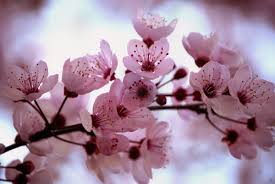 